ФИО__________________________________________________________________Информация по брони:Заезд: _____________________________________________________________________________________Выезд: ____________________________________________________________________________________Категория номера: __________________________________________________________________________Цель поездки: ____________________ Цена размещения определяется согласно действующему прейскуранту на момент бронирования.С Правилами предоставления гостиничных услуг ООО «Вилла роща», сроками и условиями проживания, а также с правилами пожарной безопасности ознакомлен (а). С условиями договора на предоставление гостиничных услуг ООО «Вилла роща» согласен(а).        На уведомления об акциях и смс-рассылку согласен:           Да    /      Нет За курение в номере взимается компенсация за санитарную обработку в размере 1500 рублей.  «___» ____________ 2023 г.                                           _____________/________________________/                                                                                                  подпись                              расшифровка                                                                                            Директор ______________ /М.М,Якушева/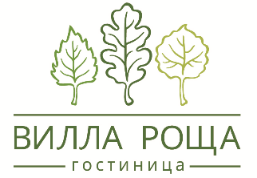 ОБЩЕСТВО С ОГРАНИЧЕННОЙ ОТВЕТСТВЕННОСТЬЮ«ВИЛЛА РОЩА»214031, г. Смоленск, проезд Генерала Коновницына, дом 1, ИНН 6732069643, КПП 673201001ОГРН 1146733003163, р/сч 40702810704840001527 в ФИЛИАЛ ЦЕНТРАЛЬНЫЙ ПАО БАНКА «ФК ОТКРЫТИЕ» Информационный лист Сведения о заказчике: __________________________________________________________________________________________Место рождения   ______________________________________________________________________________________________________________________________  Дата рождения _________________________Место регистрации___________________________________________________________________________________________________________________________________________________________________Документ____________     серия_______    номер________________ код подразделения________________Кем выдан_______________________________________________________________________________________________________________________________________дата выдачи__________________________